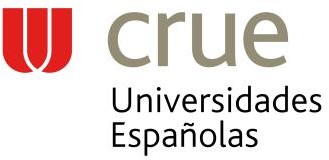 REDUCCIÓN O AMPLIACIÓN DE ESTANCIA DE INTERCAMBIONota: El documento debe ser cumplimentado en ordenador con letras mayúsculas. No se admitirán enmiendas o tachaduras en este impresoAPELLIDOS Y NOMBRE DEL/DE LA ESTUDIANTE:APELLIDOS Y NOMBRE DEL/DE LA ESTUDIANTE:APELLIDOS Y NOMBRE DEL/DE LA ESTUDIANTE:APELLIDOS Y NOMBRE DEL/DE LA ESTUDIANTE:APELLIDOS Y NOMBRE DEL/DE LA ESTUDIANTE:APELLIDOS Y NOMBRE DEL/DE LA ESTUDIANTE:D.N.I. :D.N.I. :D.N.I. :E-MAIL:E-MAIL:E-MAIL:UNIVERSIDAD DE ORIGEN:UNIVERSIDAD DE ORIGEN:UNIVERSIDAD DE ORIGEN:CENTRO:CENTRO:CENTRO:UNIVERSIDAD DE DESTINO:UNIVERSIDAD DE DESTINO:UNIVERSIDAD DE DESTINO:CENTRO:CENTRO:CENTRO:TITULACIÓN DE ORIGEN/DESTINO:TITULACIÓN DE ORIGEN/DESTINO:TITULACIÓN DE ORIGEN/DESTINO:TITULACIÓN DE ORIGEN/DESTINO:TITULACIÓN DE ORIGEN/DESTINO:TITULACIÓN DE ORIGEN/DESTINO:CURSO 202_/202_CURSO 202_/202_CURSO 202_/202_CURSO 202_/202_CURSO 202_/202_CURSO 202_/202_REF. ACUERDO:REF. ACUERDO:REF. ACUERDO:REF. ACUERDO:REF. ACUERDO:REF. ACUERDO:REDUCCIÓN DE ESTANCIA DE CURSO COMPLETO A MEDIO CURSOREDUCCIÓN DE ESTANCIA DE CURSO COMPLETO A MEDIO CURSOREDUCCIÓN DE ESTANCIA DE CURSO COMPLETO A MEDIO CURSOREDUCCIÓN DE ESTANCIA DE CURSO COMPLETO A MEDIO CURSOREDUCCIÓN DE ESTANCIA DE CURSO COMPLETO A MEDIO CURSOREDUCCIÓN DE ESTANCIA DE CURSO COMPLETO A MEDIO CURSOFecha de inicio de la estancia:     /    /202XFecha de fin de la estancia:     /    /202XFecha de aprobación:	/	/ 202XFirma del/ de la estudianteFirma y sello del/ de la coordinador/a universidad origenFirma y sello del/ de la coordinador/a universidad origenFirma y sello del/ de la coordinador/a universidad origenFirma y sello del/ de la coordinador/a universidad de destinoAMPLIACIÓN DE ESTANCIA DE MEDIO CURSO A CURSO COMPLETOAMPLIACIÓN DE ESTANCIA DE MEDIO CURSO A CURSO COMPLETOAMPLIACIÓN DE ESTANCIA DE MEDIO CURSO A CURSO COMPLETOAMPLIACIÓN DE ESTANCIA DE MEDIO CURSO A CURSO COMPLETOAMPLIACIÓN DE ESTANCIA DE MEDIO CURSO A CURSO COMPLETOAMPLIACIÓN DE ESTANCIA DE MEDIO CURSO A CURSO COMPLETOFecha de inicio de la estancia:     /    /202XFecha de fin de la estancia:     /    /202XFecha de aprobación:	/	/ 202XFirma del estudianteFirma del coordinador universidad origenFirma del coordinador universidad origenFirma del coordinador universidad de destinoFirma del coordinador universidad de destino